Уважаемые коллеги!В соответствии с письмом УМВД России по г. Челябинску Отдела полиции «Ленинский» № 91/4018 от 06.03.2018 информируем, что в целях привлечения внимания общества к проблеме противодействия незаконному обороту наркотиков и профилактике их немедицинского потребления в период с 12 по 23 марта 2018 года на территории г. Челябинска планируется провести первый этап Общероссийской акции «Сообщи, где торгуют смертью». До 16.03.2018 данную информацию необходимо разместить на сайтах образовательных организаций с указанием телефонов доверия Дежурной части ОП Ленинский УМВД России по г. Челябинску для приема оперативно-значимой информации. Начальник структурного подразделения                                   	И. А. ДееваТроц Т. С.727-94-77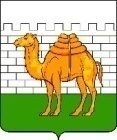 Муниципальное казенное учреждение               «центр обеспечения деятельности образовательных организаций города челябинска» структурное подразделение                          по Ленинскому району454129, г. Челябинск, ул. Машиностроителей,48 тел. 8 (351)727-94-74e-mail: E-maillenruo@ya.ru14.03.2018  №  272